WRAP Regional Haze Planning WorkgroupEmissions Inventory & Modeling Protocol Subcommittee Recommendations for Base Year ModelingDRAFT – 10/25/2018IntroductionThe Regional Haze Planning Work Group for Emission Inventories and Modeling Protocol (RHPWG EI & MP) Subcommittee solicited comments from state and local air agencies in the WRAP region on EPA's 2014 NEIv2. This work focused on pollutants and emissions sectors that had the potential to influence photochemical modeling for Regional Haze Planning, such as large PM sources and major point sources.  The main criteria pollutants of concern that were reviewed for Regional Haze modeling include PM10, PM2.5, NOx, SO2, and NH3.  This document briefly summarizes the 2014 NEI v2 and then lists feedback and suggested revisions received from WRAP members.  The modeling contractor will use these suggestions when setting up the regional photochemical modeling system.2014 NEI v2 State SummaryWRAP state anthropogenic emission summaries for criteria pollutants of concern are shown in the table and chart below (wildfire and biogenic emissions not included; tribal data not included).Table 1: Anthropogenic Emissions Summary from 2014 NEI v2Figure 1: Anthropogenic Emissions Summary from 2014 NEI v22014 NEI v2 Sector SummaryWRAP state and tribal anthropogenic emission sector summaries for criteria pollutants of concern are shown in the pie charts below (wildfire and biogenic emissions not included).  The top sectors are charted individually while all other sectors are lumped together.  It is important to note that NEI Sector Summary data from EPA is aggregated by SCC, not the NAICS category. Thus, the sector summaries will split facility emissions across multiple sectors.  For example, the emissions totals for “Industrial Processes – Petroleum Refineries” will be less than the total facility emissions for all petroleum refineries.  This is because all boiler emissions are added into the “Fuel Combustion – Industrial Boilers, xxxxx” category, even if they are at a refinery facility.  Figure 2 shows that Unpaved Road Dust and Agricultural Dust make up more than half the PM10 emissions in the WRAP region.  Figure 3 shows that Prescribed Fire, Unpaved Road Dust, and Agricultural Dust make up more than half the PM2.5 emissions in the WRAP region. Figure 4 shows that On-Road Vehicles and Coal Power Plants make up half of the NOx emissions in the WRAP region.  Figure 5 shows that Coal Power Plants make up more than half of the SO2 emissions in the WRAP region.  Figure 6 shows that Agricultural Activities make up 85% of the NH3 emissions in the WRAP region.  More detailed sector summaries (e.g. by county) can be seen here.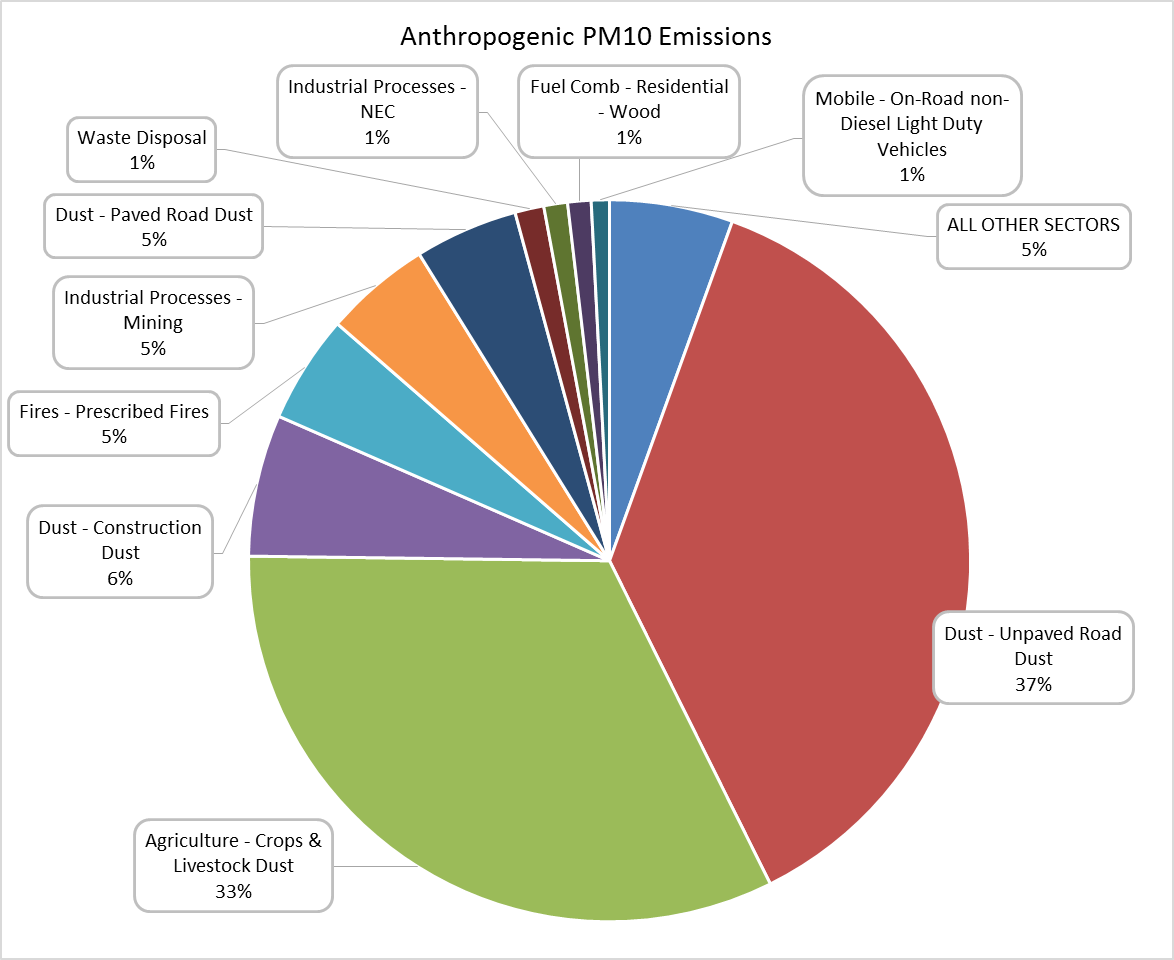 Figure 2: Anthropogenic PM10 Emissions Sector Summary 2014 NEI v2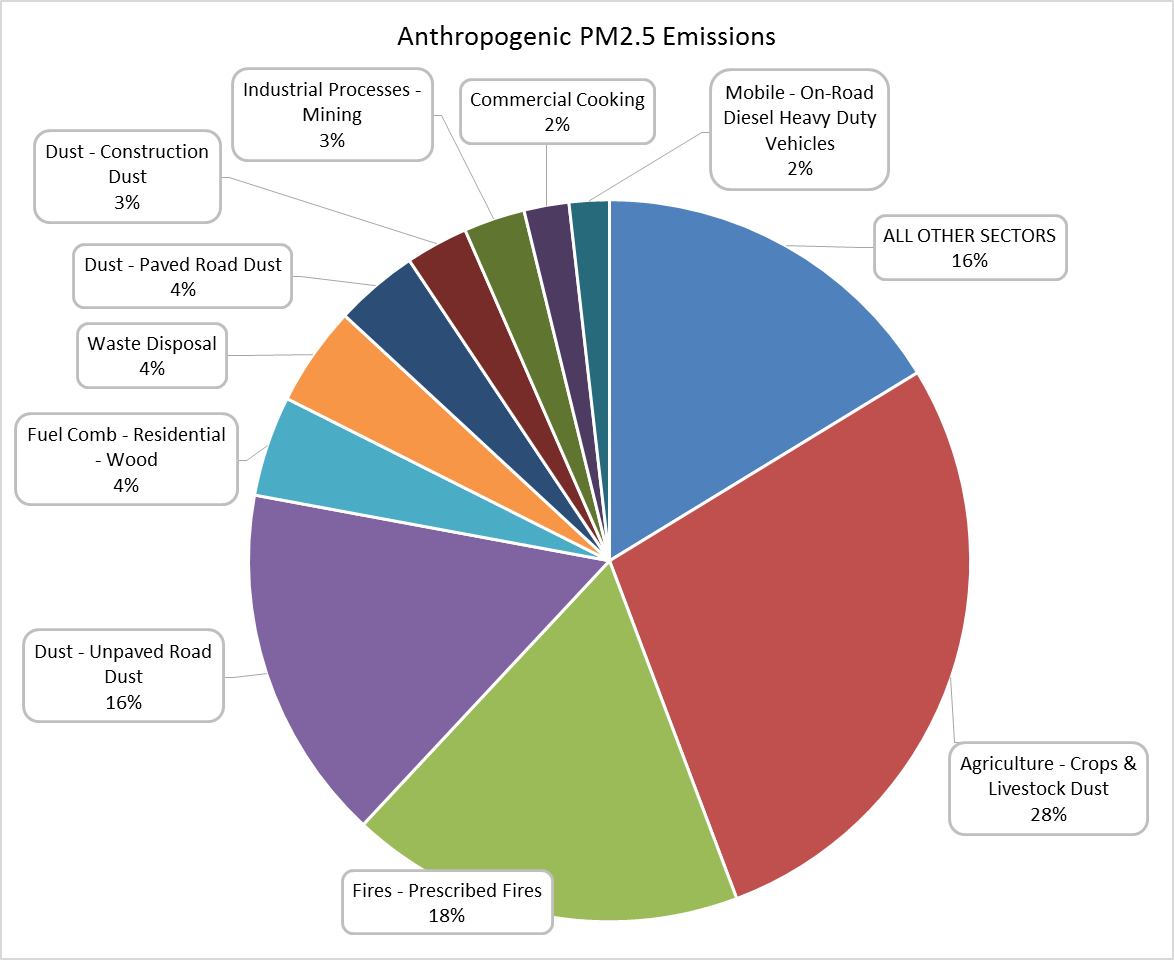 Figure 3: Anthropogenic PM2.5 Emissions Sector Summary 2014 NEI v2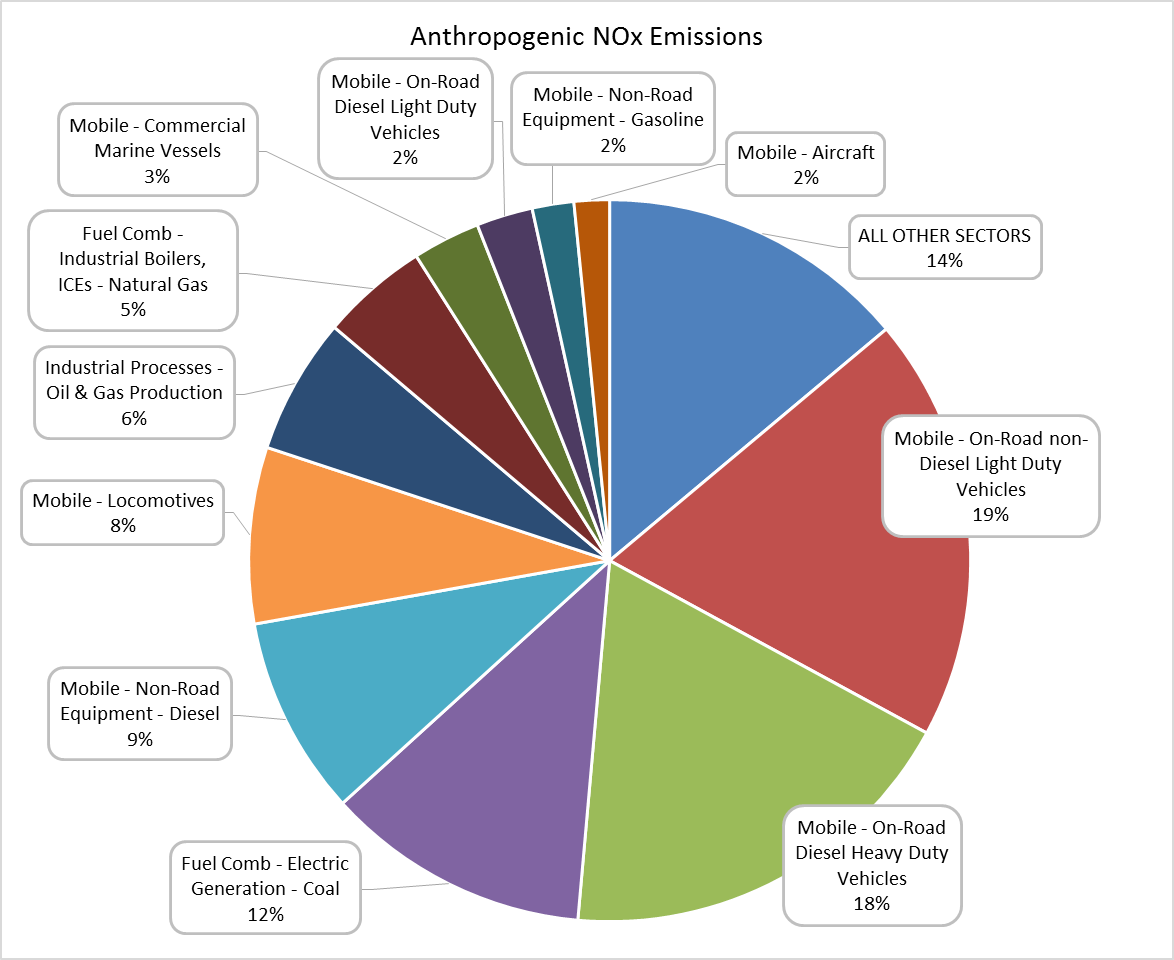 Figure 4: Anthropogenic NOx Emissions Sector Summary 2014 NEI v2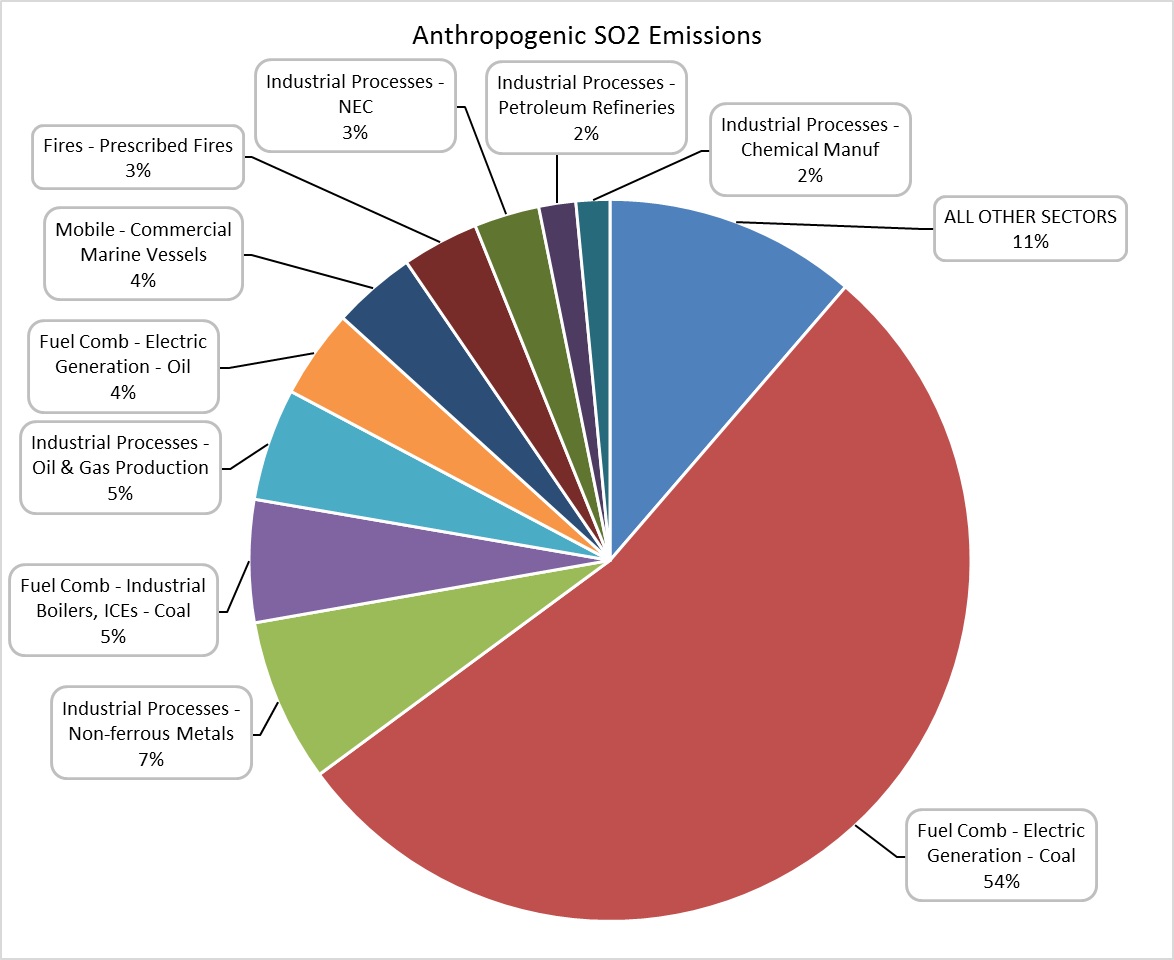 Figure 5: Anthropogenic SO2 Emissions Sector Summary 2014 NEI v2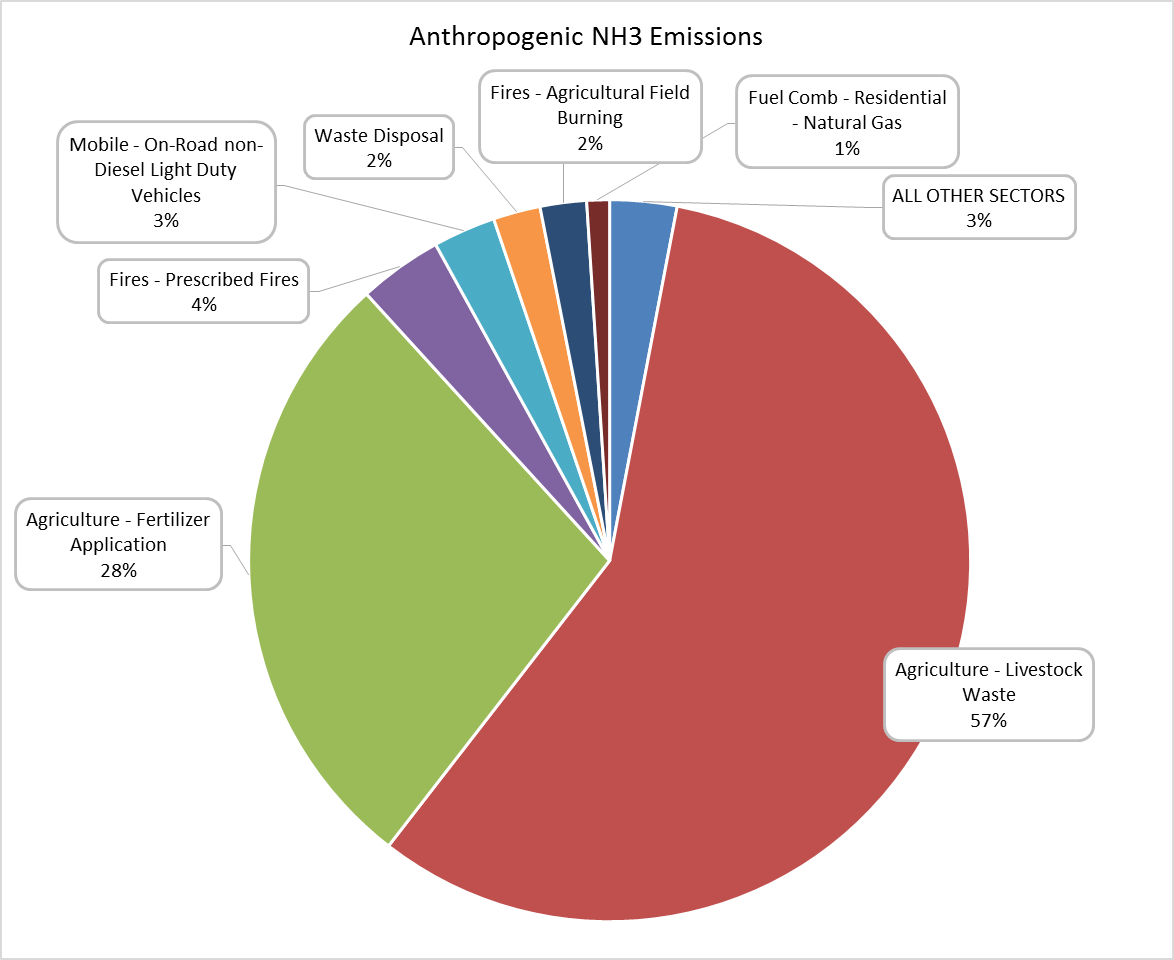 Figure 6: Anthropogenic NH3 Emissions Sector Summary 2014 NEI v2Feedback and Revisions of the 2014 NEI v2States and Local Agencies that are part of the WRAP spent several months reviewing the 2014 NEI v2 summary data and model-ready data.  Most updates and comments came from members of the RH EI & MP Subcommittee, but many other updates were provided by WRAP members not officially on the subcommittee.   The EI & MP Subcommittee started monthly meetings on June 28, 2018 and spent time reviewing all emissions sectors except for Oil & Gas and Fire, which were assigned to their respective subcommittees.  This wiki page was used as the primary site for posting original NEI v2 data and the revisions/comments submitted to the subcommittee.  The review process focused on sector summaries, point source facility emissions, point source stack parameters, and MOVES on-road input data.   A summary of the emissions updates is shown in Table 2.  It is important to note that when stack parameters are not included in the model-ready files for point sources, a lookup table with default stack parameters by SCC code is used.  However, if a record in the model-ready file has an “erptype” = 1, the emissions process should be modeled as a fugitive source and the stack parameter lookup values will not be used.  A detailed list of emissions updates and comments received is shown in Table 3.  In general, all point and nonpoint source revisions that were submitted to the subcommittee were formatted as SMOKE-ready files and submitted to the University of North Carolina (BH Baek) to be included in the 1st version (“Shakeout”) of Regional Haze base-year emissions processing.  Biogenic, On-road, and non-road revisions were not included for the “shakeout” round of modeling.  Also, California point source updates were not included since they were not in an easily recognizable format and also because California intends to replace all NEI emissions with state-calculated values for version 2 of the Regional Haze base-year modeling.  There were a total of 17 update files provided to UNC:  Maricopa (point), Montana (point), Washington (construction dust and residential wood combustion), Pima county (Aircraft, Area, Locomotives, Point, and Yard Locomotives), California (Industrial Boilers, livestock waste, and O & G), Idaho (residential wood combustion), Oregon (unpaved road dust), Albuquerque (Point), North Dakota (point) and Utah (land clearing).  Note that Pima county updates represented partial county values, which are not readily usable in standard SMOKE processing.  Therefore, it is unsettled which Pima county updates will be used in the shakeout round of modeling.The subcommittee also tabulated a list of the states/agencies that submit minor source emissions to EPA (see Table 4).  Table 2: Summary of Emissions Updates to 2014 NEIv2 submitted to RHPWG EI & MP Subcommittee from state and local air agencies.	Table 3: Comments and Revisions Submitted to RHPWG EI & MP Subcommittee from state and local air agencies.	Table 4: Status of minor-sources included in the 2014 NEI v2 point-source facility datasetStatePM10 (tons)PM2.5 (tons)NOx (tons)SO2 (tons)NH3 (tons)Alaska70,73614,839128,3079,4801,097Arizona285,92458,413216,57543,63433,605California450,273148,408549,96625,930438,605Colorado245,53358,295251,39633,31454,032Hawaii73,04222,14449,57420,7147,977Idaho369,52474,53884,2367,08876,487Montana369,25384,180112,52224,61227,817Nevada168,38530,95684,85415,40318,975New Mexico437,15960,108185,96315,04920,224North Dakota449,301101,167173,65762,19843,696Oregon457,083107,155130,82815,63528,417South Dakota347,47881,52668,20915,94862,859Utah183,01837,053173,12126,71321,669Washington263,77590,915237,18430,41042,435Wyoming193,83236,993160,19956,65110,980State/AgencySectorCommentsFiles providedEmissions totals in update (TpY)Emissions totals in 2014v2 NEI (TpY)Status/notesCalifornia ARBFacility point sourcesFour EGU and nine nonEGU facilities missing from NEIFacilities correction data file; stack parameters; stack reference to facility- unit- emissions processData received. Update includes speciated VOCs. Stack parameters provided in supplemental spreadsheets.  Arizona, Maricopa County AQSFacility Point SourcesAccurate point source data did not make it into the NEI for 21 sources due to a formatting errorMaricopa County point source updatesData ReceivedArizona, Pima County DEQAll for NOx, VOCPima EI applies to eastern half of countySector FF10 files, ERG report, spatial allocation filesData received. Idaho DEQRWC, Residential outdoor recreationNEI lists only PM-FIL, PM-CON. Other pollutants not included in NEI; Could affect more states than IDID RWC correction file, includes PM-PRI (Filt + Cond)Data received. Update includes speciated VOCs, HAPS for selected SCCs that were not included in NEIWashington ECYConstruction dustEPA method underestimates values for eastern part of stateWA construction dust revisionsData receivedWashington ECYRWC fireplace emissionsECY believes estimates for four counties are grossly overestimated and wants to replace with values from EPA RWC tool v3.2WA fireplace emissions revisions for King, Pierce, Kitsap, Snohomish countiesData received. Update does not include speciated VOCs.  NEI contains speciated VOCs, etc. (e.g. formaldehyde at 206 TpY).Oregon DEQUnpaved Road DustEPA method overestimates unpaved road dust in Western OregonUnpaved road dust adjustmentsData receivedWyomingFacility point sourcesUpdate includes EIs for  50 Buttes and House Creek facilities Mainline emissions file Data for these facilities were not submitted to EPA and are not in the NEIData received.Data provided include some speciated VOCsCity of Albuquerque, New MexicoFacility point sourcesIncorrect NEI valueData receivedStateReviewing Agency2014NEIv2 InventoryCommentsAttachmentsNotes on FF10 Revisions for BH BaekAlaskaDAQAirport, marine, dust, wildfires, O&GSee attachmentAlaska commentsN/A - Many concerns but no emissions changes providedDAQMinor sourcesList of minor sources reported for 2014 NEIAlaska memoN/AArizonaAZDEQAll sectorsNo substitutions neededArizona commentsN/AAZDEQPoint source stack parametersList of descriptors for non-airport SCCs with missing stack parametersComments on point source SCCs, AZSCCDescriptorsN/AAZDEQPoint source stack parameters missing valuesNo updatesReview of missing stack parametersN/AMaricopa County AQDnonpoint; point source; onroadnonpoint data are accurate; there are more accurate point source data that did not make it into the NEI due to a formmating error; onroad looks OKMaricopa County comments, Maricopa County point source updatesPoint Source updates in XML format – requested csv from Hanna.  CSV Provided 12/19/2018.  Reformatted as FF10Pima County DEQAttached data were not submitted to EPA for inclusion into the 2014 NEIv2 dataset. These are Pima DEQ’s best estimates for 2014. Inventories include annual NOx and VOCs, along with OSD, estimates. Note that inventories represent the eastern portion of Pima County.Pima County comments, Pima_County.zipFF10 files provided; Intend to ignore Biogenics, Nonroad, Onroad for shakeout round.Pinal CountyAll sectors, including unpaved road dustEI person is reviewing; will respond with commentsPinal County commentsN/AAlbuquerqueAll sectorsNo need for any changesAlbuquerque commentsN/ACaliforniaCARBMobile SourcesEmail thread regarding use of CA's EMFAC vs. EPA's MOVES model for mobile source emissionsCARB CommentsN/ACARBFacility point sourcesCorrection data file for point source emissions from 13 facilitiesFacilities correction data file, Facilities correction memoNot included in Shakeout roundCARBFacility point sourcesStack parameter updates for point source emissionsCARB Stack Parameter Corrections, Stack Reference to Facility-Unit-Emissions, Stack parameters update memoNot included in Shakeout roundCARBNonpoint, Nonroadsee attachmentCARB Comments HuthN/ACARBnonpoint updates in FF10 formatZip file containing one file to remove cattle husbandry dust from solid waste categories; three files with "hard zeros" for various pollutants and counties in sectors relating to industrial boilers, oil and gas, and poultry husbandry.California FF10 updates; Memo HuthFF10 provided; Need to remove temporal profile from monthly columns; Data to replace NEI; dust from hooves ignoredColoradoCDPHEAll sectorsSectors appear consistent with [Colorado] dataColorado CommentsN/ACDPHEOnroad MobileIssue with how EPA treated vehicle age distributions in 2014 NEIColorado comments on MOVES vehicle age distributionTo be treated in v2 of WRAP modelingHawaiiHDoHSee comments and data attachmentsSee attached commentsHawaii comments; Hawaii Comparison of Phase 1 spreadsheet to HI SLEIS; HI Data Pt Src reviewN/AIdahoIDEQResidential wood combustionUpdates to 2014v2 RWC inventories for IdahoIdaho Comments; 2014 NEIv2 RWC CorrectedAll Data provided as xls to replace NEI; reformatted as FF10MontanaMTDEQAll sectorsNo changes to 2014 NEI; potential issues with O&G inventories in Big Horn Basin (review pending)Montana CommentsN/AMTDEQStack parametersUpdates for Oldcastle facilityOldcastle update file, Montana memoAdd missing data as provided (near FF10); reformatted as FF10NevadaNDEPAll sectors, emphasis on major point sourcesNo changes at this time; Washoe County indicated their MOVES inputs were not includedNevada commentsN/AClark CountyAll sectorsData are OK to use as isClark County commentsN/AWashoe Countyall sectorsNEI data are correct for Washoe CountyWashoe County commentsN/ANDEPdefault stack parametersClarification on fields in default stack parameter fileNDEP Memo HarpringN/ANew MexicoNMENVAll sectorsEPA’s change in methodology from 2011 to 2014 reduced road dust emissions by 50%. In 2014, VMT was obtained from a MOVES run instead of an NMIM run, and separated into paved and unpaved values based on census-region level ratios.New Mexico Comments 1, New Mexico Comments 2N/ACity of AlbuquerquePoint sourceWWTP with incorrect SO2 valueData given directly to BHNorth DakotaDoHPoint source stack parametersStack parameter replacements for a couple of their coal power facilities, noted in red (columns S thru W)2014NEIv2_stack_revisions_NDReplaced Stack Parameters for all pollutants under each release point identified; formatted as FF10DoHPoint sources and other sectorsInventories look reasonableNorth Dakota CommentsN/AOregonODEQnonpoint nonroad onroadEPA data is accurate for Oregon nonpoint, nonroad and onroad sources. See comments.Oregon CommentsN/AODEQPoint sourcesEPA data are accurate for Oregon point sourcesOregon Comments Swab, Oregon Comments Stocum, Point source review materialsN/AODEQUnpaved Road DustReview by the RHPWG EI & MP Subcommittee indicates abnormally high values for OREmail correspondence indicating WA may provide updates for OR unpaved road dust emissionsN/ALRAPAMajor point sourcesUpdates provided to EPA. Pending confirmation that correct data is in NEIOregon LRAPA commentsN/AODEQUnpaved roadsAdjustments made by WA-ECYUnpaved road adjustments, map showing revisions, MemoXLS data reformatted for FF10South DakotaDENRAll sectorsNo changesSouth Dakota CommentsN/AUtahUDEQnon-point SOx, non-road mobile diesel locomotive SO2Updates provided, other sectors look OK for RH modelingUtah Comments, SOx Discrepancy - OpenBurning LandClearing, Mobile Sources ComparisonCreated FF10 setting Land Clearing SO2 to zero.WashingtonECYConstruction DustEPA's emissions calculation methodology for construction dust is over-generalized for Washington stateWashington Comments, WA_2014_ConstructionDust_EI_Revisions.xlsxXLS data reformatted for FF10ECYFireplace emissionsUpdated fireplace emissions for four counties in the Puget Sound areaWA_2014_Fireplace_EI_Revisions.xlsx WA_2014_Fireplace_EI_Revisions.docxXLS data reformatted for FF10WyomingWDEQUnpaved road; point sourcesRaised concerns for Unpaved Road Emission; recommendations for representativeness of point source emissionsWyoming CommentsN/AWDEQFacilities emissions not in NEISee attached50 Buttes and House Creek EmissionsData provided as xls does not include stack parameters or EIS IDs; obtained from NEI v2 and reformatted as FF10StateMinors Submitted to EPA?AlaskaYes (see updates on wiki)ArizonaPima County says No – AZDEQ: NoCaliforniaYes - All minors submitted for NEI yearsColoradoYes - All sources down to 1 tonHawaiiNoIdahoNoMontanaYes – Sources down to 25 tons except portablesNevadaYes - All minors submitted for NEI yearsNew MexicoNoNorth DakotaNoOregonSouth DakotaNoUtahWashingtonNoWyomingYes - All minors submitted for NEI years